Knowledge organiser. Geography Year 4.  Spring term 1. Local area. Where is Mylor Bridge?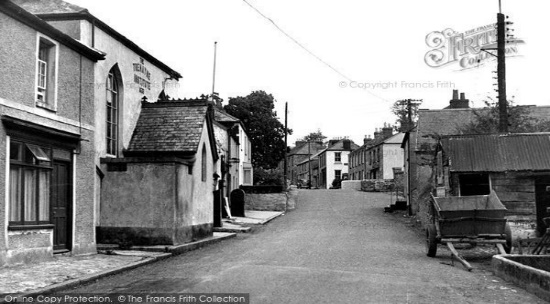 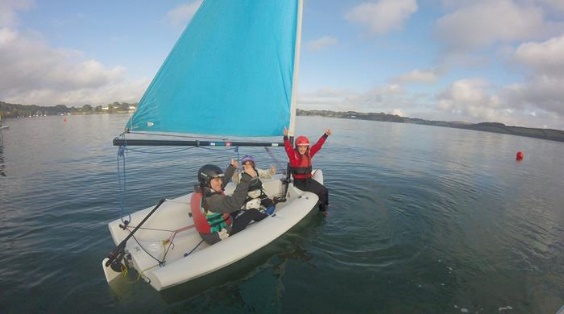 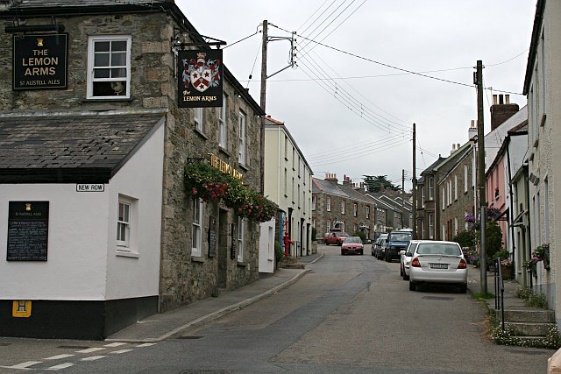 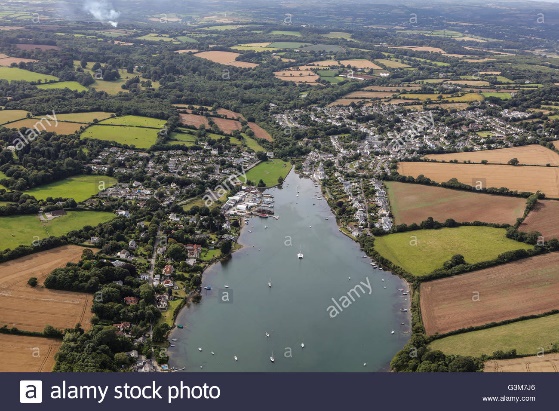 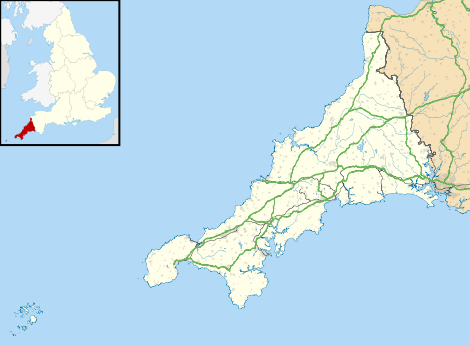 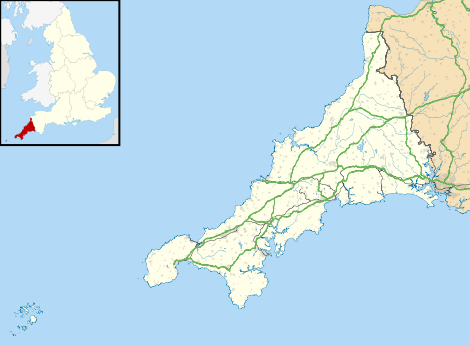 